13 января 2020 года  - в сельском клубе провели гадания. И встретили Старый новый год.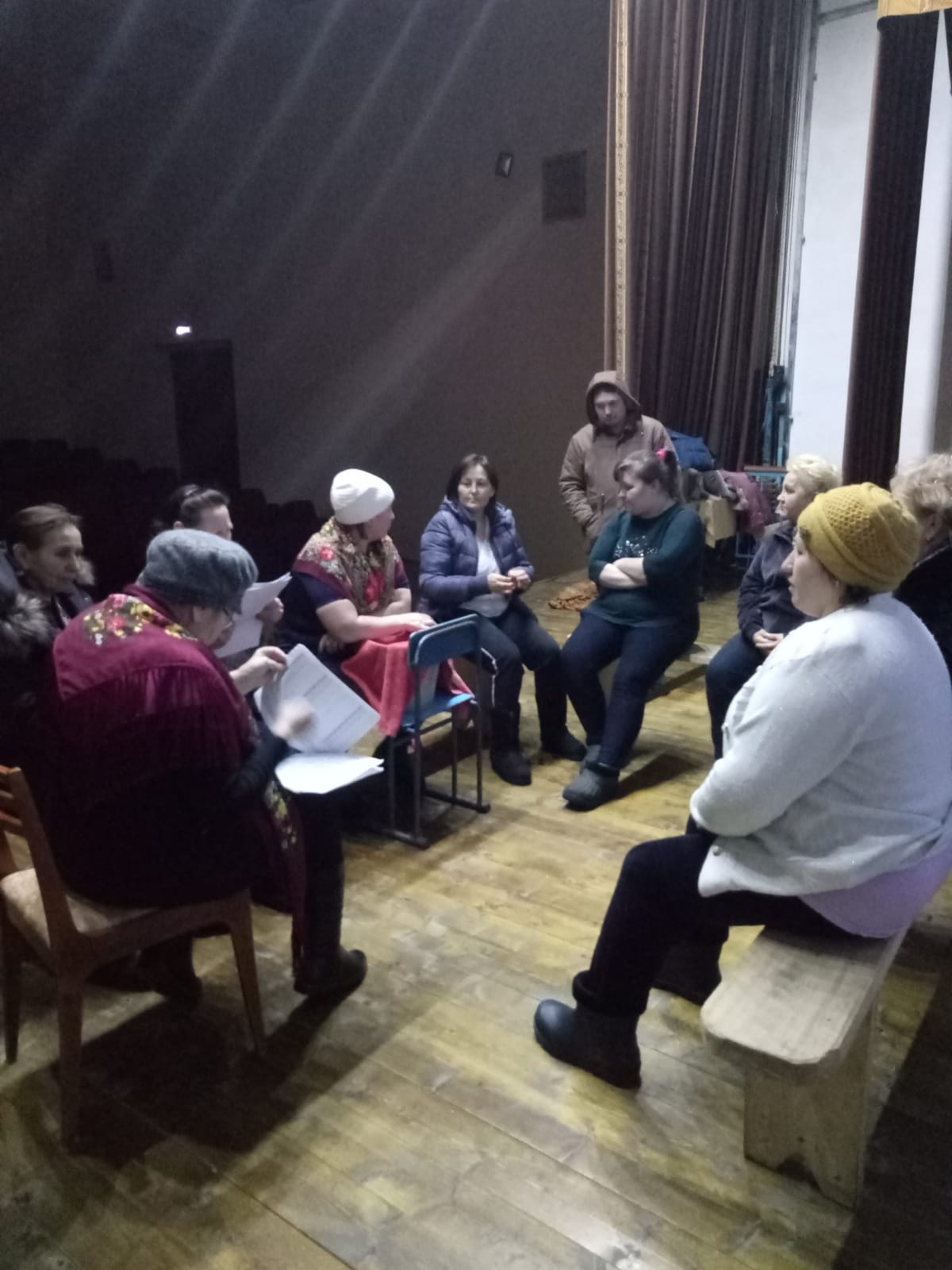 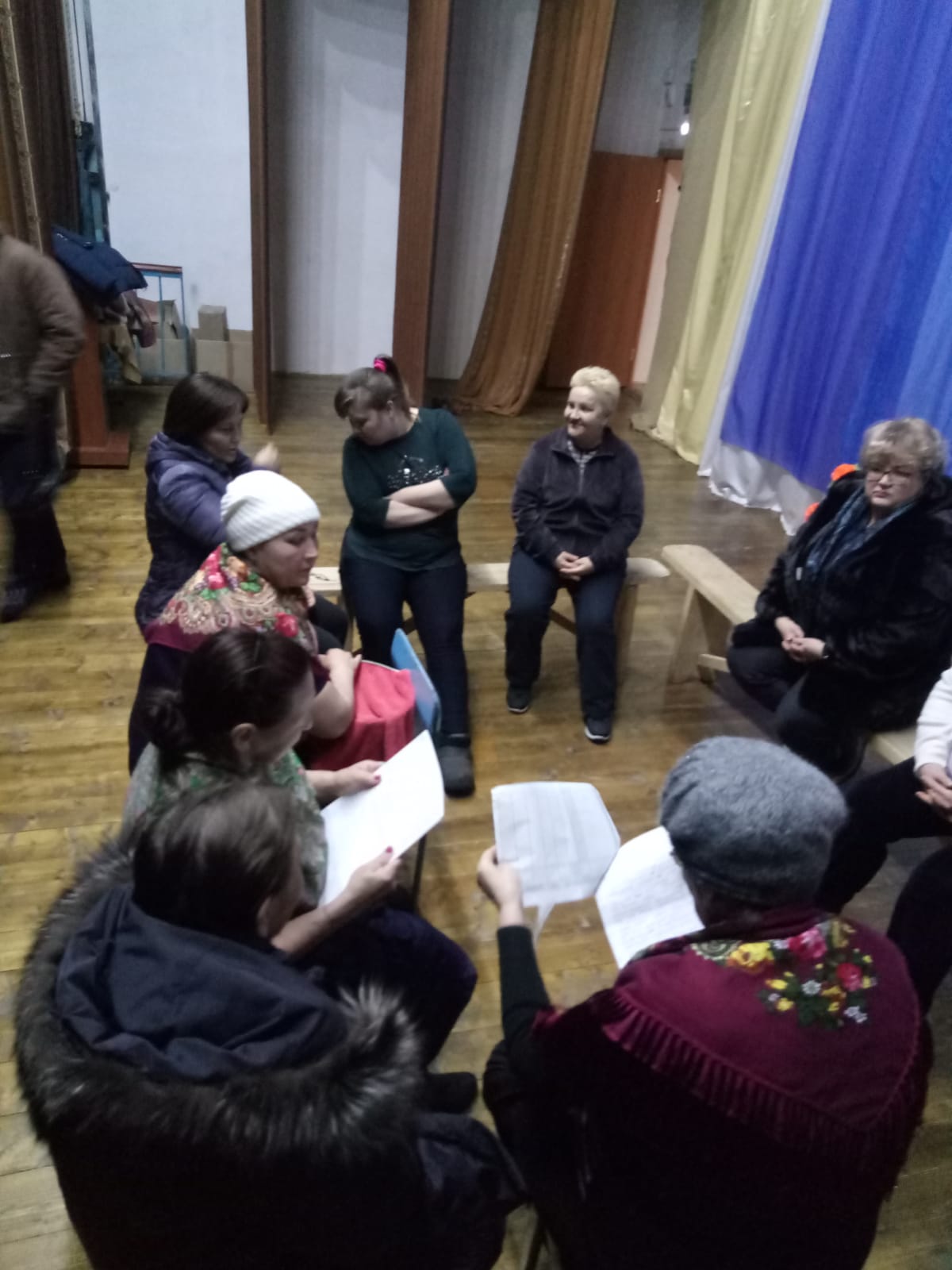 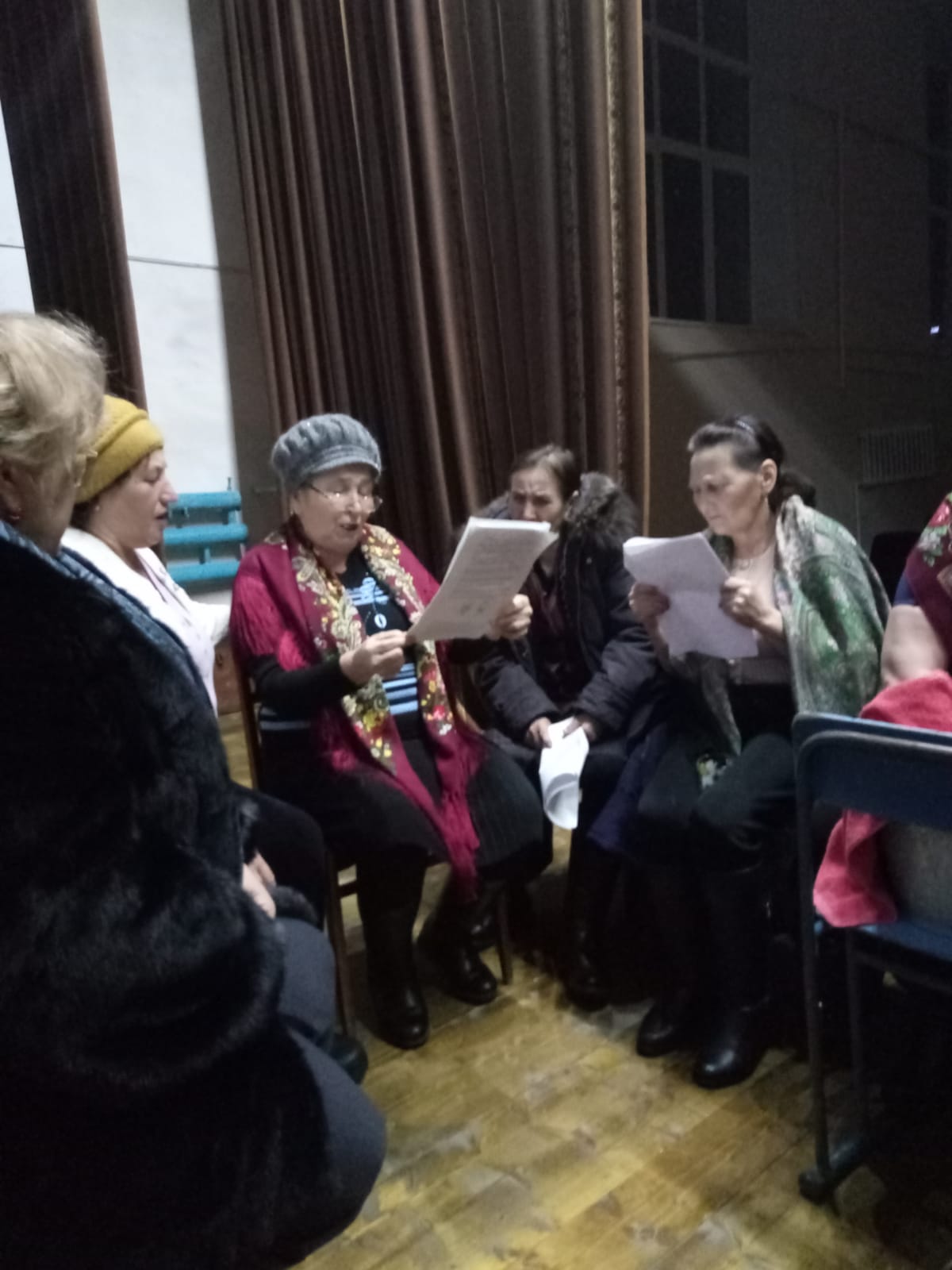 Вечер  получился интересным. Все участники вечера получили большой заряд энергии. 